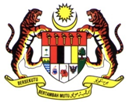 PUSAT KOMPLIANS DAN KAWALAN KUALITICENTRE FOR COMPLIANCE AND QUALITY CONTROLBAHAGIAN REGULATORI FARMASI NEGARANATIONAL PHARMACEUTICAL REGULATORY AGENCY (NPRA)KEMENTERIAN KESIHATAN MALAYSIAMINISTRY OF HEALTH MALAYSIABAHAGIAN 1: TUJUAN PERMOHONANPART 1: REASON FOR APPLICATIONSila tandakan (√) pada kotak berkenaanPlease tick (√) the relevant boxesBAHAGIAN 2:	BUTIRAN ORGANISASIPART 2:		DETAILS OF ORGANISATIONBAHAGIAN 3:	BUTIRAN TEST FACILITYPART 3: 	DETAILS OF TEST FACILITY*Maklumat ini akan dipapar dalam laman sesawang NPRA sekiranya fasiliti kajian tersebut disenaraikan dalam program komplians.The above information will be published in NPRA website once the test facility is listed in the compliance programme.Sila tandakan (√) pada kotak berkenaanPlease tick (√) the relevant boxesSila tandakan (√) pada kotak berkenaanPlease tick (√) the relevant boxesBAHAGIAN 4:	BAYARANPART 4: 	FEESila tandakan (√) pada kotak berkenaanPlease tick (√) the relevant boxesBAHAGIAN 5:	DOKUMEN YANG PERLU DISERTAKANPART 5: 	SUBMISSION OF DOCUMENTSBAHAGIAN 6:	MAKLUMAT MENGENAI PEMBAYARANPART 6: 	INFORMATION ON PAYMENT Semua pembayaran hendaklah dikemukakan dalam bentuk draf bank. All payment shall be made by using bank draft.Bayaran fi permohonan perlu dibuat kepada Biro Pengawalan Farmaseutikal Kebangsaan sewaktu permohonan dibuat. Fi permohonan tidak akan dikembalikan. The application fee payment shall be made to Biro Pengawalan Farmaseutikal Kebangsaan during the submission of application. The application fee is not refundable.Bayaran fi perkhidmatan lain-lain hendaklah dibuat atas nama Biro Pengawalan Farmaseutikal Kebangsaan selewat-lewatnya dua (2) minggu sebelum pemeriksaan dijalankan. Pengiraan fi perkhidmatan adalah seperti Lampiran 1. Maklumat jumlah bayaran akan dinyatakan di dalam invois selepas permohonan yang lengkap diterima.The other applicable fee payment shall be made to Biro Pengawalan Farmaseutikal Kebangsaan at least two (2) weeks before the inspection. The breakdown of the fee is as in Lampiran 1. Details of payment will be stated in the invoice after the complete application is received.Bayaran hendaklah dikemukakan kepada Seksyen Kewangan, Akaun dan Hasil, Pusat Pentadbiran, NPRA bagi mendapatkan resit atau bukti pembayaran. Salinan bukti pembayaran hendaklah dikemukakan bersama - sama borang permohonan kepada pegawai bertugas, Pusat Komplians dan Kawalan Kualiti, NPRA.Payment shall be submitted to Finance Unit, Centre of Administration, NPRA for issuance of receipt. Copy of proof of payment shall be submitted together with the application form to officer at Centre for Compliance and Quality Control.BAHAGIAN 7:	PERAKUAN PEMOHONPART 7:	APPLICANT’S DECLARATIONSaya mengaku, telah membaca, memahami dan akan mematuhi Prinsip-prinsip GLP seperti yang terdapat dalam OECD series of Principles of GLP and Compliance Monitoring, Document No. 1-21.I have read, understood and will comply with GLP Principles as published in OECD series of Principles of GLP and Compliance Monitoring, Document No. 1-21. Saya dengan ini memberi kebenaran bagi pihak fasiliti kajian untuk akur kepada keperluan NPRA GLP Compliance Programme.I hereby give my consent on behalf of the test facility to abide by the National Pharmaceutical Regulatory Agency (NPRA) GLP Compliance Programme requirements. Saya dengan ini mengaku bahawa semua kenyataan di atas adalah benar.I hereby, declare that all information provided and contained in this form are true and accurate.Saya bersetuju memberi akses kepada dokumen yang memberi gambaran berkaitan tahap kebebasan dan kesaksamaan fasiliti kajian dari badan berkaitan, sekiranya perlu; dan;I will provide access to those documents that provide insight into the level of independence and impartiality of the test facility from its related bodies, where applicable; and; Saya bersetuju membenarkan akses kepada pemeriksa NPRA ke bahagian fasiliti kajian berkaitan, sumber, operasi, prosedur, rekod dan staf, supaya pemeriksaan secara efektif dapat dilakukan ke atas sistem GLP dan aktiviti yang dijalankan di fasiliti kajian saya. Saya memahami bahawa kegagalan untuk memberi akses tersebut boleh menyebabkan fasiliti kajian saya tidak disenaraikan di dalam NPRA GLP Compliance Programme.I agree to allow NPRA inspectors to access the test facility specific area, resources, operations, procedures, records and staff so that the inspectors can effectively inspect the GLP system and activities of my test facility.  I understand that the failure to allow the above access will lead to my test facility not be listed in the NPRA GLP Compliance Programme. Lampiran 1Fi permohonan untuk Program Komplians GLP NPRABorang yang telah lengkap hendaklah dihantar kepada Timbalan Pengarah, Pusat Komplians dan Kawalan Kualiti, Bahagian Regulatori Farmasi Negara, Kementerian Kesihatan Malaysia, Lot 36, Jalan Profesor Diraja Ungku Aziz, 46200 Petaling Jaya, Malaysia. Please submit the completed form to: Deputy Director, Centre for Compliance and Quality Control, National Pharmaceutical Regulatory Agency, Lot 36, Jalan Profesor Diraja Ungku Aziz, 46200 Petaling Jaya, Malaysia.Permohonan baruNew applicationPermohonan berikutan keperluan oleh pihak berkuasa tempatan /antarabangsaApplication prompted by the request of national/international authorities1.Nama Syarikat PemohonName of Company2.AlamatAddress 3.Pegawai untuk DihubungiContact Person4.JawatanDesignation5.Nombor Telefon 	Telephone Number	6.Nombor FaxFacsimile number7.Alamat Emel  Email addressA. 	Maklumat Test Facility*	 Test Facility Information*A. 	Maklumat Test Facility*	 Test Facility Information*A. 	Maklumat Test Facility*	 Test Facility Information*1.NamaName 2.AlamatAddress3.No. TelefonTelephone number4.No. FaksFacsimile number5.Pegawai untuk DihubungiContact Person6.JawatanDesignation7.EmelEmail8.Nombor PendaftaranRegistration Number (A copy of ROC to be attached – if applicable)B. 	Kategori Test Item        Category of Test ItemB. 	Kategori Test Item        Category of Test ItemB. 	Kategori Test Item        Category of Test Item1.Produk farmaseutikalPharmaceuticals 2.KosmeticsCosmetics 3.Ubat VeterinarVeterinary Drugs4.Aditif MakananFood Additives5.Lain – lainOthers (please specify)C.	Area of Studies/Expertise        Area of Studies/ExpertiseC.	Area of Studies/Expertise        Area of Studies/ExpertiseC.	Area of Studies/Expertise        Area of Studies/ExpertiseC.	Area of Studies/Expertise        Area of Studies/Expertise1.Physical-Chemical TestingPhysical-Chemical Testing2.Toxicity StudiesToxicity Studies3.Mutagenicity StudiesMutagenicity Studies4.Analytical and Clinical Chemistry Associated with Non-Clinical StudiesAnalytical and Clinical Chemistry Associated with Non-Clinical Studies5.Lain-lain: Sila Nyatakan  Others: Please Specify	a)b)c)a)b)c)D. 	Senarai Key Personnel        List of Key PersonnelD. 	Senarai Key Personnel        List of Key PersonnelD. 	Senarai Key Personnel        List of Key PersonnelBilangan pegawai yang terlibat dengan kajian GLPNumber of staff involved in GLP studiesBilangan pegawai yang terlibat dengan kajian GLPNumber of staff involved in GLP studiesNo.JawatanDesignationNamaName1.Test Facility Management(s) (TFM)2.Quality Assurance Personnel (QA)3.Study Director(s) (SD)4.Archivist(s)5.Principal Investigator(s) (if applicable)A. Fasiliti kajian di bawah Kementerian Kesihatan Malaysia (KKM)     KKM test facilityPercumaFreeB. Fasiliti kajian milik kerajaan selain dibawah KKM     Non-KKM government facilityFi Pemprosesan permohonan (RM 1,000)No. draf bank :_______________Application processing fee (RM 1,000)Bank draft number:_______________C. Fasiliti kajian swasta    Private test facility Fi Pemprosesan permohonan (RM 2,000)No. draf bank :_______________Application processing fee (RM 2,000)Bank draft number:_______________Organogram TerbaruRecent OrganogramPelan Lantai dengan kawasan bertanda ‘GLP’Floor-plans with GLP marked-areaSenarai peralatanList of instruments/ equipments involved in GLP studiesSenarai Induk SOPMaster List of Standard Operating Procedures (SOPs) Jadual IndukMaster Schedule reflecting all on-going and completed studies as well as all studies completed within the last two (2) years: GLP/non-GLP, study code/identification, type of study, test system, test item, study initiation/completion date, study director, status, sponsor.Tandatangan PemohonSignature of ApplicantNama Penuh Full NameNo. Kad PengenalanIdentity Card No.Jawatan Dalam Syarikat/OrganisasiPosition in the Company /OrganisationCop Rasmi SyarikatOfficial Stamp of the CompanyTarikh (HH/BB/TT)Date (DD/MM/YY)AktivitiKadar Caj#Pemprosesan PermohonanRM2,000 setiap pemprosesan permohonanPenilaian Dokumentasi*RM2,000 bagi penilaian dokumentasi setiap pemeriksaanPra-PemeriksaanRM2,000 / pemeriksa /hari bekerjaPemeriksaan Penuh termasuk pemeriksaan surveilan RM2,000 / pemeriksa /hari bekerja Pemeriksaan VerifikasiRM2,000 / pemeriksa /hari bekerja Pemeriksaan Pakar Teknikal RM2,000 / pemeriksa /hari bekerja Sijil PengekalanRM2,000Bayaran had maksimum bagi setiap pemeriksaan yang akan dijalankan adalah sebanyak RM 10,000 termasuk yuran pemprosesan permohonan, penilaian dokumentasi dan sijil pengekalan.Bayaran had maksimum bagi setiap pemeriksaan yang akan dijalankan adalah sebanyak RM 10,000 termasuk yuran pemprosesan permohonan, penilaian dokumentasi dan sijil pengekalan.Nota:*Penilaian dokumentasi meliputi penilaian dokumen bagi semua jenis pemeriksaan yang dinilai sebelum pemeriksaan dijalankan dan dokumen tindakan pembetulan dan pencegahan yang dikemukakan selepas pemeriksaan.Nota:*Penilaian dokumentasi meliputi penilaian dokumen bagi semua jenis pemeriksaan yang dinilai sebelum pemeriksaan dijalankan dan dokumen tindakan pembetulan dan pencegahan yang dikemukakan selepas pemeriksaan.# Pengurangan yuran pemprosesan dan yuran pemeriksaan sebanyak 50% bagi pemeriksaan GLP di fasiliti milik kerajaan, dan percuma bagi fasiliti milik KKM. # Pengurangan yuran pemprosesan dan yuran pemeriksaan sebanyak 50% bagi pemeriksaan GLP di fasiliti milik kerajaan, dan percuma bagi fasiliti milik KKM. 